Chislehurst & Rushmore Equestrian Club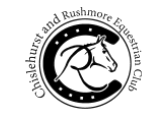 I wish to apply for/renew my membership of the CHISLEHURST & RUSHMORE EQUESTRIAN CLUB and enclose my subscription for the year ending 31st December 2020. Please complete both pages of the form and return to the Membership Secretary:Andrew Squirrell, 156 Palace View, Bromley, Kent, BR1 3ERCheques should be made payable to Chislehurst & Rushmore Equestrian Club.Bank Transfers payable to Chislehurst & Rushmore Equestrian Club, Account # 51266322, Sort Code 40-07-35, Reference MEMBERSHIP 2020IMPORTANT:	You can only compete for one affiliated Riding Club in any competition year.All horses/ponies must have a Valid Passport and a complete and current Flu Vaccination Record to compete at Area Events. Please note Chislehurst & Rushmore Equestrian Club are not responsible for ensuring your horse has up to date vaccinations.All clubs are required to provide volunteers for Area 10 Qualifiers. All Individuals/Team members will be required to help or provide helpers at Area 10 Qualifiers to compete for the Club.A copy showing all primary & booster vaccination dates with the horse/pony identification must be enclosed with this form if you wish to represent the Club at Area EventsSTANDING ORDER MANDATEYour Bank Details To   Please pay HSBC BANK WOOLWICH SORTING CODE 40 - 07 - 35Account Number 51266322  THE CHISLEHURST & RUSHMORE EQUESTRIAN CLUBQuoting as reference your surname and initials …………………………………THE SUM OF £22.50    TWENTY TWO POUNDS AND FIFTY PENCECommencing the Date …………… and thereafter every 15th JanuaryAnnually until further notice in writing.Signature (S) …………………………Please complete this form and send one copy to your Bank and also a copy to the C&REC Secretary.Membership Form 2020Membership TypeMembership TypeMembership TypeMembership TypeMembership TypePlease tick as appropriateIf paying by standing orderSee page 3 for standing order form.If paying by standing orderSee page 3 for standing order form.If paying by:  Cash                                       Cheque                                   Bank transfer  If paying by:  Cash                                       Cheque                                   Bank transfer  Full Membership£22.50£27.00Family Membership(Max 2 Senior & 2 Junior)£37.50£37.50Non-Riding Membership£12.00£12.00Data consentPlease tick to give your consent for the club to use and store your data on computer for these purposesData consentPlease tick to give your consent for the club to use and store your data on computer for these purposesSharing with the Committee of Chislehurst and Rushmore Equestrian Club and British Riding Clubs for your registration as a BRC member. NOTE: Without this we will be unable to process your membership with BRC.Sharing with the Committee of Chislehurst and Rushmore Equestrian Club in order to send you newsletters, information about the club, events, help select clinics, instructors and event locations. Sharing with BRC and other competition organisers as part of a competition entry.Photographs and videos may be taken of club members at events. These may be used on the Chislehurst and Rushmore Equestrian Club social media channels, Club website and newsletter to promote the club and provide information about club activities.Personal DetailsFor Family Membership please complete personal details for each member on a separate form.Personal DetailsFor Family Membership please complete personal details for each member on a separate form.Full NameFull AddressContact No.EmailDate of Birth (if under 18)Emergency Contact DetailsHorse & Rider DetailsHorse & Rider DetailsB.H.S. Qualifications:Do you have your own transport?Horse/Pony Registered Name:Horse/Pony microchip Number:Horse/Pony Stabled at:DisciplineLevel / Height currently competing atBD/BE Points& BE PlacingsAffiliatedPrize MoneyDressageShow JumpingHorse TrialsRiding TestStyle JumpingSigned:(Parent/Guardian to sign if under 18)Date:Name of Account to be DebitedName of Account to be DebitedSort CodeSort CodeAccount Number 